Vision For ComputingOur vision is to ensure that all our young people have a ‘Technological Toolkit’ at their disposal in order to tackle the ever-changing technological world around them.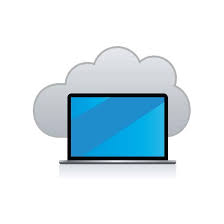 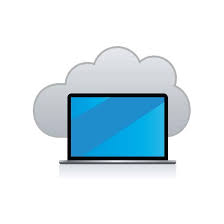 Our computing curriculum encourages pupils to work both collaboratively and independently, to problem solve and develop resilience and to be creative in their approach. We make active links to Maths, English, Design Technology and Science. Our computing curriculum follows NCCE program of study and is based around the following strands: Computer scienceDigital learningInformation technologye-SafetyOur young people are given learning opportunities and experiences that will help them to become digitally literate young adults who are responsible and safe online, in a technologically developing world.  